Главное управление МЧС России по Республике Башкортостан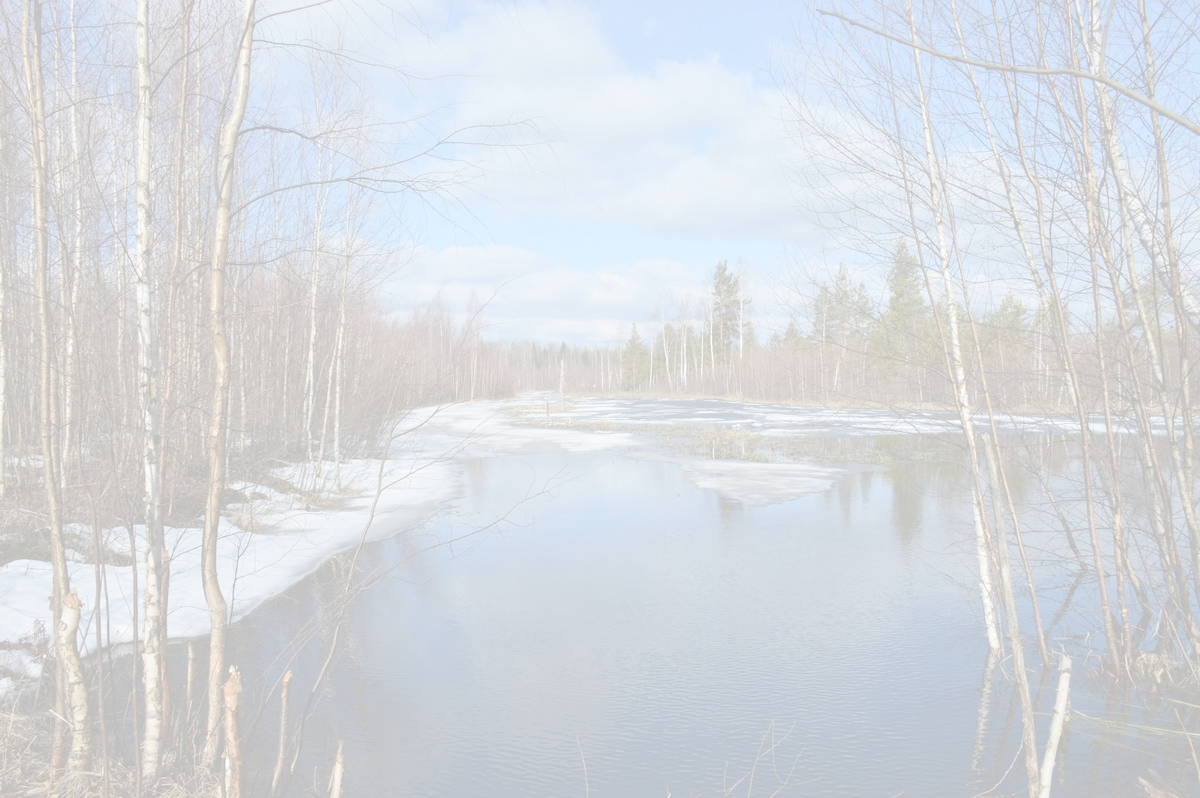 ПОЛОВОДЬЕПоловодье — это высокий и длительный подъем уровня воды, обычно сопровождающийся выходом воды из русла. Половодье вызывается усиленным продолжительным притоком воды, который может быть обусловлен весенним таянием снега на равнинах, летним таянием снега и ледников в горах или обильными дождями.Что требуется сделать до начала половодья?Заблаговременно, в плановом порядке:Перенести на чердак или перевезти в другое безопасное место все крупные и дорогие вещи.Поднять дорогую мебель и утварь на метр от пола.Перевезти или перегнать в запланированное или безопасное место домашних животных.Убрать из погребов все запасы продуктов.Убрать со двора в защищенное место все, что может унести талая вода.Держать наготове исправное плавательное средство - лодку, плот.Подготовить и держать в готовности:Сумку (рюкзак) с ценными вещами, документами и предметами первой необходимости;Упакованный в полиэтиленовые пакеты запас продуктов на три дня, теплых вещей, средств гигиены;Аптечку, свечи, фонарик с запасом батареек;Инвентарь для консервации дома и построек;Лестницу для подъема на крышу или чердак, а также для ее использования в случае перехода от места укрытия до спасательного средства.ЕДИНЫЙ НОМЕР ВЫЗОВА ЭКСТРЕННЫХ ОПЕРАТИВНЫХ СЛУЖБ - 112